Методические рекомендации по организации дистанционного обучения иностранному (английскому) языку в образовательных организациях Пермского края в условиях эпидемии коронавируса.                                            Тихомирова О.А., старший научный сотрудник                                     отдела  сопровождения ФГОС   ГАУ ДПО ИРО ПКНастоящие рекомендации служат дополнением к методическим рекомендациям Министерства просвещения Российской федерации  по реализации программ начального общего, основного общего, среднего общего, среднего профессионального образования и дополнительных общеобразовательных программ с использованием электронного обучения и дистанционных образовательных технологий (https://docs.edu.gov.ru/id1792). Представленные методические рекомендации по организации дистанционного обучения  английскому языку в учреждениях Пермского края  могут быть переработаны  или  адаптированы к конкретным условиям каждой  образовательной организации в зависимости от выбранной  модели дистанционного обучения.   Каждому понятно, что в создавшейся сложной ситуации, связанной  с опасной эпидемиологической обстановкой, дистанционное обучение, в том числе  иностранным языкам,  становится  единственным форматом образовательного процесса.  Под дистанционным обучением мы понимаем форму получения образования, при которой учащийся и учитель взаимодействуют на расстоянии с помощью информационных технологий. В этих непростых условиях перед педагогами стоит очень важная задача - не допустить  снижения  образовательных результатов в связи с переходом на дистанционное обучение школьников.  Следует отметить, что  в последние годы учителя иностранного языка  успешно используют разнообразный   цифровой контент   для повышения мотивации к изучению предмета или как способ более доступного объяснения нового или сложного учебного материала.  В наши дни разработчики цифровых ресурсов предлагают  огромное количество разнообразных заданий, интересных текстов, упражнений,  видеоматериалов, но, к сожалению, при этом мало внимания уделяется разработке интерактивных заданий, способов взаимодействия учителя и учащихся и получения обратной связи. Проблемой является и недостаточная подготовленность учителей  в использовании инструментария при организации коллективной работы в  цифровой среде.Результаты дистанционного обучения во многом зависят от качества электронных учебных материалов, которые должны создаваться с учетом следующих дидактических принципов: личностно-ориентированного, деятельностного, функционального, научности, системности, доступности, развивающего обучения, преемственности, а также с учетом коммуни кативно-когнитивного и социокультурного подходов к изучению иностранного языка, что предполагает обучение различным видам речевой деятельности. Что необходимо сделать педагогу в условиях перехода на дистанционное обучение?1. Прежде всего, нужно  проанализировать выполнение рабочей программы, провести корректировку и составить новое календарно - тематическое планирование  с учетом использования дистанционного обучения. При корректировке  рабочей программы перечень планируемых результатов обучения необходимо сохранить.2. При выборе платформы обучения необходимо тщательно изучить процесс обучения с использованием  данного продукта, а также предлагаемый контент. На  выбранной платформе  учитель сможет по необходимости размещать материалы для изучения и формы для выполнения заданий.  Качество освоения материала учащимися напрямую зависит от качества предлагаемого содержания  на платформе.Можно просто подобрать ссылки разных ресурсов сети Интернет для самостоятельного изучения, выполнения тестов и онлайн-упражнений или создать собственные образовательные продукты, видео, презентации и тесты с использованием различных сервисов сети Интернет. Однако оптимальной формой обучения с ознакомлением  нового материала, с его закреплением и контролем усвоения может быть дистанционное обучение  на образовательных онлайн платформах.  Число образовательных платформ постоянно  растет и поэтому важно не ошибиться с выбором оптимального  ресурса. Абсолютное большинство платформ являются коммерческими продуктами и предоставляются платно.  Предлагаем  учителям обратить  внимание на некоторые из  платформ,  которые чаще всего  используются в дистанционном обучении английскому языку и доступны в использовании каждой школе. Платформа   «Edu.Skyeng - профильная платформа по изучению английского языка.  В настоящий момент на данной платформе работают многие учителя английского языка Пермского края, прошедшие специальный курс обучения. Платформа зарекомендовала  себя надежным инструментом в организации дистанционного обучения. В отличие от других ресурсов, которые предлагают контент на платной основе, платформа Skyeng предоставляет индивидуальные, дистанционные, синхронные уроки с учителем по английскому языку на базе собственной платформы «Vimbox» бесплатно. Учителям предоставлен контент с набором интерактивных заданий на базе УМК  «Spotlight» и УМК «Сферы» издательства «Просвещение» для дистанционного обучения английскому языку  учащихся 5-11 классов. Он используется как площадка для предоставления доступа учащимся к интерактивным заданиям по английскому языку. https://edu.skyeng.ru/ и применяется для перевода школьных занятий в дистанционный формат. До 24-го апреля 2020 года сервис предоставляет бесплатный доступ к заданиям для всех желающих. Как организован процесс обучения? После регистрации на платформе учитель создает виртуальный класс. При желании список учащихся можно завести вручную. Для учащихся  и для родителей система автоматически создает логины, пароли и инструкции, которые можно распечатать. Далее учитель формирует список заданий: их можно направить как всему классу, так и выборочно отдельным учащимся. Существует возможность настройки даты отправки. При этом все задания проверяются автоматически, что очень удобно и экономит время учителя. После отправки заданий у педагога есть возможность отслеживать прогресс выполнения заданий, давать объективную оценку  выполненной работе по 10- балльной шкале.  Возможности платформы постоянно расширяются, обучающие вебинары для педагогов  проводятся регулярно,  хорошо работает служба технической поддержки.  Ссылка на  видео-инструкцию по регистрации на Skyes https://www.youtube.com/watch?v=zO8oxb-fqE8&feature=youtu.be, Ссылка на видео  по организации занятий https://www.youtube.com/watch?v=dC2GjXgbKso&t=413s, Ссылка на навигатор по заданиям https://docs.google.com/spreadsheets/d/1IbbdrIPliviMlHpugDmly9fe_d5Y_kThSsRHmdPK_Tw/edit#gid=970221532Учителя часто задают вопросы о возможности использования платформы Skyeng  в случае, если учитель использует в работе  учебники других издательств. Однозначный ответ - да, возможно, т. к.  огромное число предлагаемых  заданий по  всем видам речевой деятельности позволяет учителю с помощью навигатора выбрать нужный учебный материал. Несомненным достоинством данной платформы является наличие  раздела «Подготовка к ОГЭ, ЕГЭ по английскому языку». Часто в рамках дистанционного обучения у педагогов возникают трудности в объективном оценивании образовательных достижений учащихся.   Поэтому, в режиме дистанционного обучения для учителя  очень важен контакт с учащимися.   Необходимо  постоянно иметь информацию о полноценном доступе учащихся  к материалам, понятна ли  учащимся поставленная учебная задача и т. д.  В данном случае, платформа Skyeng предоставляет систему оценивания выполнения заданий по всем видам речевой деятельности: аудированию, чтению, лексике и грамматике. Исключением является письмо. Как оценивать письменные работы учащихся? Самый удобный способ - это  выполнение учащимися работ на бумаге с дальнейшим сканированием и отправкой на электронную почту учителя. В случае если  дома у учащегося нет сканера, то можно  предложить воспользоваться  смартфоном, сфотографировать работу и отправить учителю.  При организации обратной связи очень важно для педагога выстроить правильную систему взаимодействия. Учащиеся должны быть информированы о точных сроках (день, час), когда необходимо сдать выполненное письменное задание. В случае несоблюдения сроков выполнения работы, учащийся должен понимать, что  не получит оценку за свой труд.  Конечно, педагогу нельзя забывать о валеологическом аспекте обучения (соблюдение здоровья учащихся). Учащимся должно даваться достаточно времени на выполнение заданий, соблюдая при этом требования СанПиН. Правильно поступают коллективы учреждений, где коллегиально обсуждают нормы домашнего задания в условиях дистанционного обучения.  Для обучения английскому языку учащихся начальных классов можно рекомендовать  платформу «Учи.ру». Данный ресурс разработан для учащихся всех уровней образования, но чаще всего им пользуются учителя, обучающие школьников начальных классов. Отличительная особенность контента заключается  в игровой форме предъявлении материала, что соотносится  с  современными требованиями организации занятий   школьников младшего школьного возраста. В дистанционном обучении английскому языку на уровне начальной школы учителю нужно соблюдать основные правила: Предлагать детям посильные задания базового уровня;Использовать разнообразные виды заданий с целью формирования метапредметных умений учащихся;Периодически, по мере возможности, проводить on-line уроки для формирования навыков устного общения.Обеспечить обратную связь. Младший школьник должен знать, что учитель его помнит и отслеживает его учебные успехи.Продумать систему оценивания.  Ребенку в этот период важно  получить объективную оценку, желательно с комментариями учителя. С 23 марта 2020 года учителя  на платформе «Учи.ру»   начали использовать  сервис «Виртуальный класс» для проведения  групповых и индивидуальных онлайн-уроков. С 23 марта 2020 года ежедневно с понедельника по четверг платформа проводит онлайн-уроки по  разным предметам, в том числе  по английскому языку для учащихся начальных классов по самым разным образовательным  программам. Любой учащийся может присоединиться к онлайн-трансляциям уроков и изучить новую тему или повторить пройденный материал. Ограничений по количеству доступов к онлайн - урокам нет. Учащийся заходит на страницу с расписанием до начала урока и нажимает ссылку с уроком, чтобы принять участие. Расписание и ссылки на онлайн-уроки доступны на странице: https://lp.uchi.ru/distant-lessons. Платформа также предоставляет вебинары для учителей и директоров школ об организации дистанционного обучения и необходимых для этого инструментах. 	Для начала работы на платформе учителю нужно зарегистрироваться, выбрать предмет и класс, а также ввести информацию об учениках: имя, фамилию и пол. Система автоматически формирует для них логины и пароли, которые в дальнейшем используются в процессе обучения. После ввода данной информации учитель определяет предмет для класса и формирует интерактивные задания: для каждого учащегося можно сформировать персональный набор задач. Настройка заданий происходит при помощи выбора темы задания и собственно задач (для учителя предусмотрен простой способ просмотра примеров заданий). После выполнения заданий учителю доступны  результаты выполнения в личном кабинете. Учитель также может посмотреть дату последней активности ученика на платформе. К сожалению,  имеются  ограничения по работе  на платформе. До 16:00 по местному времени все учащиеся могут заниматься без ограничений на платформе при работе с учителем. В вечернее время доступно еще по 20 заданий каждый день. Выполнение задач сверх установленного лимита является платным. Для поддержки учащихся, которые изучают английский язык углубленно или готовятся к сдаче ОГЭ, ЕГЭ разработана образовательная платформа  On- line школа «Фоксфорд». В «Фоксфорде» занятия ведут преподаватели ведущих вузов России. Уроки проводятся в режиме реального времени, есть возможность заниматься как в группе, так и индивидуально. В учебном процессе действует учитель. Часть заданий проверяется автоматически, а часть - педагогом, который дает обратную связь. В настоящий момент сервисом предприняты меры по открытию бесплатного доступа к онлайн-курсам по базовой программе до конца учебного года. Бесплатный доступ включает в себя учебную программу, видеозаписи проведенных занятий, а также теоретические материалы. Можно использовать этот сервис в качестве источника видеоуроков с интерактивными упражнениями. К сожалению,  платформа  может быть использована  только в качестве дополнительного образования, т. к. не включает в себя  сопровождение образовательного процесса учителем, кроме того, обучение  на данной платформе  достаточно затратное.  В настоящее время ряд школ используют электронные учебники наряду с бумажным вариантом. Платформа «Lecta»  (https://lecta.rosuchebnic.ru) предоставляет электронные учебники издательства «Российский Учебник» в свободном доступе.  Для учреждений, в которых пока не используются ЭФУ, предоставляется удобный случай воспользоваться электронным вариантом учебника, апробировать его в процессе дистанционного обучения.  В настоящее время открыт доступ ко всем электронным версиям учебников издательств «ДРОФА» и «Вентана-Граф». Издательство «Просвещение»  также  открыло бесплатный доступ к электронным формам учебников и учебных пособий на платформе «Медиатека «Просвещения». Для использования материалов необходимо зарегистрироваться. Как получить доступ к электронным учебникам здесь. Не так давно  на рынке цифрового образования появилась новая образовательная платформа 	Learnis.ru(www.learnis.ru). Авторы  платформы: Лауреат конкурса «Учитель года России – 2018», Максим Юрьевич Новиков (г. Екатеринбург, МАОУ СОШ №145) и Финалист конкурса инноваций в образовании "КИвО-2018" Новикова Татьяна Юрьевна (ведущий дизайнер, г. Екатеринбург). Платформа предлагает новые формы  взаимодействия  с учащимися основной и старшей школе в  формате игр «Веб-квест», «Твоя викторина» и «Объясни мне». Выход на информацию по ссылке:https://www.youtube.com/watch?v=W4eX1XyMrPs Конечно,  выше перечислена только небольшая часть цифровых продуктов, т. к. невозможно  дать подробную характеристику всем существующим платформам, да это и не нужно. Сейчас педагогу необходимо  научиться уверенно  использовать цифровой ресурс, который наиболее прост в использовании, понятен и учителю, и учащимся. Кроме того,  очень важно, чтобы применяемая платформа была понятна и родителям учащихся, особенно младших классов.  Освоение  новых цифровых продуктов  требует  от учителя достаточно много времени и апробации в применении. Поэтому,  сейчас учителю лучше воспользоваться  освоенной  платформой,   совершенствовать свои умения в отборе и представлении содержания, которое   направлено на достижение планируемых результатов обучения.3.  Необходимо определиться с формой дистанционного обучения.Если учитель планирует проводить занятия в режиме онлайн ( синхронное обучение),  лучше всего воспользоваться бесплатными системами вебинаров (например, Google Hangouts, Skype, Zoom, бесплатный сервис «Виртуальный класс» от Учи.Ру и др.).  Чаще всего педагоги доверяют системе Zoom  как наиболее простой в использовании. Ссылка на видео как работать с приложением ZOOM:https://www.youtube.com/watch?time_continue=1&v=ocbM_PWYtek&feature=emb_logo.Если используется асинхронный режим обучения, при котором  учитель и учащиеся работают с ресурсами в свободном друг от друга режиме, необходимо выбрать соответствующую образовательную онлайн платформу , о чем мы говорили выше. В настоящее время доступна Российская электронная школа.  В случае если  учитель планирует  выстроить урок с использованием собственных материалов, то наиболее удобным инструментом для размещения заданий учащимся в этом контексте выступает электронный дневник с модулем домашних заданий. Необходимо разместить материалы (или ссылки на них) на диске (Google Диск, Яндекс.Диск, Облако Mail.ru и др.) и разместить в электронном журнале.   Оптимально  при дистанционном обучении использовать оба варианта: синхронное и асинхронное. Он-лайн занятия лучше проводить, когда отрабатываются навыки устной речи, фонетического чтения и учителю важно  услышать и оценить речь учащихся. Асинхронный формат можно использовать  при обучении лексико - грамматическому  материалу, чтению. В любом случае  оба формата должны  быть  использованы в соответствии с поставленными образовательными задачами.4. Желательно  при дистанционном обучении изучение нового материала свести к минимуму, лучше сконцентрироваться на закреплении ранее пройденного материала или отбирать более легкие для усвоения темы. Данная  рекомендация касается в первую очередь учащихся  начальной школы, которым сложно самостоятельно осваивать новый материал.5. Важной составляющей дистанционного обучения является правильно составленное расписание, которое необходимо согласовать с коллегами. Учебный день в дистанционном формате лучше планировать не по урокам, а по блокам содержания, которые нужно отработать с учащимися. В рамках дистанционного обучения можно рекомендовать занятия (дни) погружения  для более качественного освоения материала. 6. Организация  урока английского языка в режиме on-line  предполагает  использование заданий репродуктивного и продуктивного характера (чаще репродуктивного). Желательно использовать несколько видов упражнений, например видеоинформация, затем выполнение упражнения на оценку понимания увиденного и  в заключение - упражнение на письмо. Сочетания заданий должны варьироваться от занятия к занятию. Учащиеся должны быть готовы работать в разных речевых видах деятельности, нельзя допускать однообразия ведения занятий, иначе мотивация учащихся будет снижаться. Продолжительность занятия он-лайн  в среднем- 30 минут.  Но для того, чтобы адаптироваться  к новому формату,  учителю первоначально лучше отработать  типовые упражнения, и лишь затем, по мере накопления опыта, можно добавлять новые формы заданий. Важным моментом занятия является анализ домашнего задания. Можно прокомментировать наиболее успешные работы, отметить типовые ошибки. Слабые работы лучше комментировать индивидуально  каждому учащемуся. При организации занятий  в формате асинхронного режима следует придерживаться основных  правил:  Не перегружать заданиями повышенной сложности (если это не противоречит программе обучения); Вовремя  проверять  выполненные задания и оповещать учащихся о результатах;Использовать тексты  с инфографикой, т. к. схемы, рисунки и другие средства визуализации помогут учащимся усвоить материал более качественно;Задания должны быть сбалансированы по объему и степени сложности. 	 Ключевая фигура в дистанционном обучении - учитель. От его  желания освоить новый формат обучения, умения быстро осваивать новые технологии, стремления добиться образовательных успехов своих учеников будет зависеть результат обучения. В приложениях представлены некоторые цифровые ресурсы по методической поддержке педагогов и полное  цифровое сопровождение  УМК «Английский в фокусе», который массово используется в образовательных учреждениях Пермского края.Приложение 1.Перечень цифровых ресурсов для информационной и методической поддержки в режиме дистанционного обученияhttps://prosv.ru/pages/distancionnoe-obrazovanie.html Здесь представлены  различные материалы  статьи, инструкции, рекомендации)  по организации обучения английскому языку в режиме  онлайн.Ресурсы платформы Skyeng по дистанционному обучению английскому языку https://skyteach.ru/2020/03/31/besplatnye-resursy-dlya-urokov-na-vremya-karantina/ Приложение 2.Ресурсы электронных платформ по обучению в дистанционном режиме по УМК «Английский в фокусе» 
авт. Баранова К.М., Дули Д., Копылова В.В. и др.5-9 классыУМК «Английский в фокусе» Баранова К.М., Дули Д., Копылова В.В. и др.Класс 10-11классыУМК «Английский в фокусе» Афанасьева О.В., Дули Д., Михеева И.В. и др.Предмет Английский язык (углубленное изучение)Класс 5-11УМК English И.Н. Верещагина, О.В. Афанасьева (5 класс), English И.В. Михеева, О.В. Афанасьева (6-11 класс)УМК «Spotlight»Образовательная платформа «Российская электронная школа» (далее РЭШ)Один онлайн урок РЭШ рассчитан на 2-3 урока оффлайн. Каждый электронный урок включает вступление, объяснение нового материала, отработку и закрепление, проверочную работу и дополнительные материалы. То есть, учитель, на свое усмотрение, может сократить или увеличить время урока на том или ином этапе, в зависимости от уровня знаний, потребностей, возможностей. 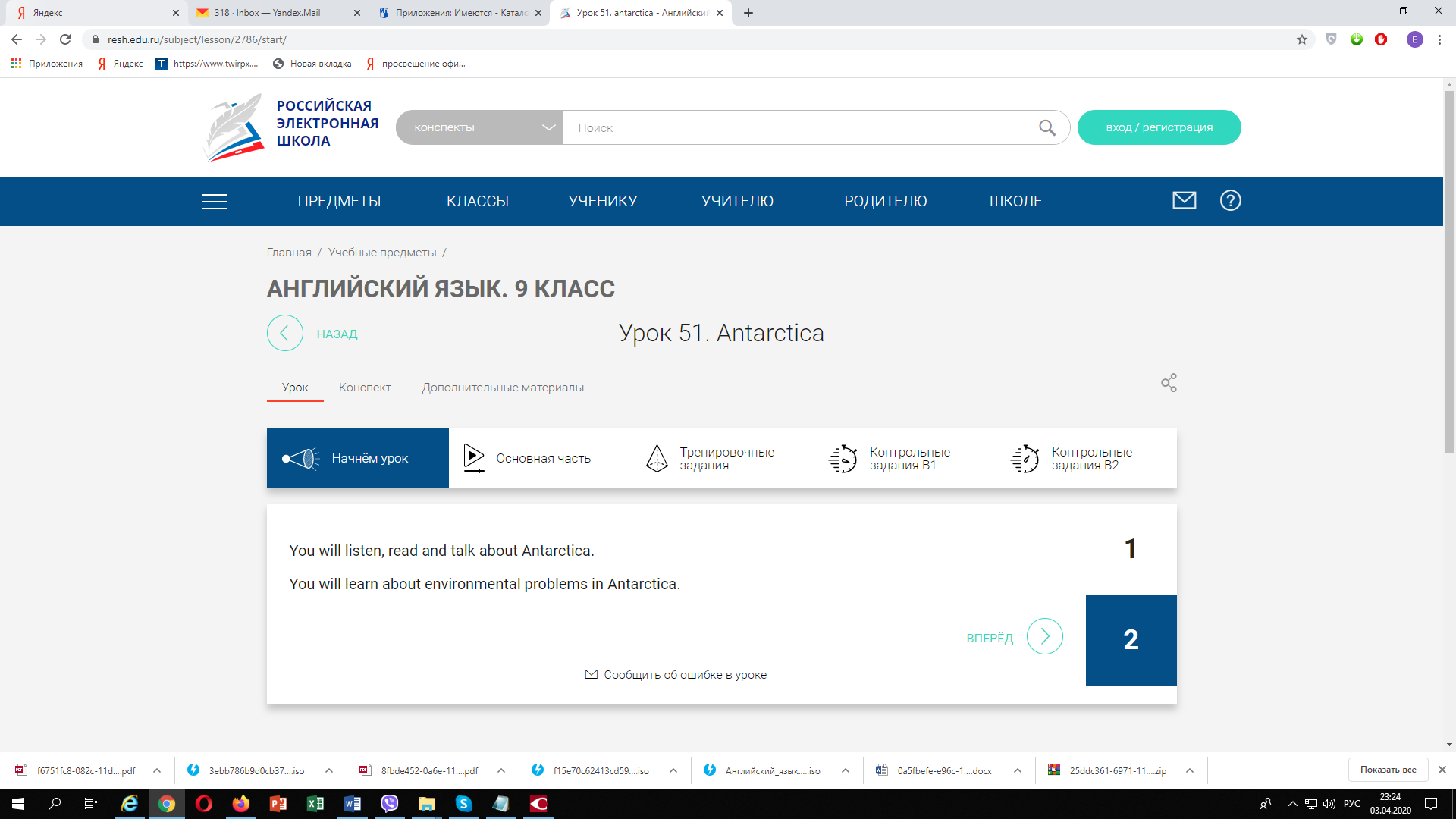 Оставшиеся уроки можно использовать для отработки различных видов речевой деятельности, домашнему чтению, подготовки к итоговой аттестации.StarterБыкова Н. И., Дули Д., Поспелова М. Д. и др. Английский язык. Методические рекомендации к учебнику для начинающих - https://catalog.prosv.ru/item/12364Быкова Н. И., Дули Д., Поспелова М. Д. и др. Английский язык. Рабочая тетрадь к учебному пособию для начинающих - https://catalog.prosv.ru/item/10382Быкова Н. И., Дули Д., Поспелова М. Д. и др. Английский язык. Учебное пособие для начинающих. Аудиокурс - https://catalog.prosv.ru/item/10205Класс 5Медиатека «Просвещение», электронное приложение к учебникуВаулина Ю. Е., Дули Д., Подоляко О. Е. и др. Английский язык. 5 класс. Аудиокурс: https://catalog.prosv.ru/item/39176Ваулина Ю. Е., Дули Д., Подоляко О. Е. и др. Английский язык. Контрольные задания. 5 класс: https://catalog.prosv.ru/item/23383Ваулина Ю. Е., Дули Д., Подоляко О. Е. и др. Английский язык. Книга для учителя. 5 класс: https://catalog.prosv.ru/item/10164Ваулина Ю. Е.., Дули Д., Подоляко О. Е. и др. Английский язык. Рабочая тетрадь. 5 класс: https://catalog.prosv.ru/item/10181Сост. Ваулина Ю. Е. и др. Джек и бобовое зернышко. Книга для чтения. 5 класс: https://catalog.prosv.ru/item/23381Один онлайн урок РЭШ рассчитан на 2-3 урока оффлайн. Каждый электронный урок включает вступление, объяснение нового материала, отработку и закрепление, проверочную работу и дополнительные материалы. То есть, учитель, на свое усмотрение, может сократить или увеличить время урока на том или ином этапе, в зависимости от уровня знаний, потребностей, возможностей. Оставшиеся уроки можно использовать для отработки различных видов речевой деятельности, домашнему чтению, подготовки к итоговой аттестации.Класс 6Медиатека «Просвещение», электронное приложение к учебникуВаулина Ю. Е., Дули Д., Подоляко О. Е. и др. Английский язык. 6 класс. Аудиокурс: https://catalog.prosv.ru/item/39175Ваулина Ю. Е., Дули Д., Подоляко О. Е. и др. Английский язык. Книга для учителя. 6 класс: https://catalog.prosv.ru/item/10166Ваулина Ю. Е., Дули Д., Подоляко О. Е. и др. Английский язык. Контрольные задания. 6 класс: https://catalog.prosv.ru/item/23384Алиса в стране чудес. (По Л. Кэрроллу). Книга для чтения. 6 класс: https://catalog.prosv.ru/item/23377Ваулина Ю. Е., Дули Д., Подоляко О. Е. и др. Английский язык. Рабочая тетрадь. 6 класс: https://catalog.prosv.ru/item/9749Один онлайн урок РЭШ рассчитан на 2-3 урока оффлайн. Каждый электронный урок включает вступление, объяснение нового материала, отработку и закрепление, проверочную работу и дополнительные материалы. То есть, учитель, на свое усмотрение, может сократить или увеличить время урока на том или ином этапе, в зависимости от уровня знаний, потребностей, возможностей. Оставшиеся уроки можно использовать для отработки различных видов речевой деятельности, домашнему чтению, подготовки к итоговой аттестации.Класс 7Медиатека «Просвещение», электронное приложение к учебникуВаулина Ю. Е., Дули Д., Подоляко О. Е. и др. Английский язык. 7 класс. Аудиокурс. https://catalog.prosv.ru/item/39177Ваулина Ю. Е., Подоляко О. Е., Дули Д. и др. Английский язык. Книга для учителя. 7 класс: https://catalog.prosv.ru/item/12478Ваулина Ю. Е., Дули Д., Подоляко О. Е. и др. Английский язык. Контрольные задания. 7 класс: https://catalog.prosv.ru/item/23385Ваулина Ю. Е., Дули Д., Подоляко О. Е. и др. Английский язык. Рабочая тетрадь. 7 класс: https://catalog.prosv.ru/item/10184Один онлайн урок РЭШ рассчитан на 2-3 урока оффлайн. Каждый электронный урок включает вступление, объяснение нового материала, отработку и закрепление, проверочную работу и дополнительные материалы. То есть, учитель, на свое усмотрение, может сократить или увеличить время урока на том или ином этапе, в зависимости от уровня знаний, потребностей, возможностей. Оставшиеся уроки можно использовать для отработки различных видов речевой деятельности, домашнему чтению, подготовки к итоговой аттестации.Класс 8Медиатека «Просвещение», электронное приложение к учебникуВаулина Ю. Е., Дули Д., Подоляко О. Е. и др. Английский язык. 8 класс. Аудиокурс: https://catalog.prosv.ru/item/39178Ваулина Ю. Е., Дули Д., Подоляко О. Е. и др. Английский язык. Книга для учителя. 8 класс: https://catalog.prosv.ru/item/10213Ваулина Ю. Е., Дули Д., Подоляко О. Е. и др. Английский язык. Контрольные задания. 8 класс: https://catalog.prosv.ru/item/23389Ваулина Ю. Е., Дули Д., Подоляко О. Е. и др. Английский язык. Рабочая тетрадь. 8 класс: https://catalog.prosv.ru/item/10217Ваулина Ю. Е., Дули Д., Подоляко О. Е. и др. Кентервильское привидение. (По О. Уайльду). Книга для чтения. 8 класс: https://catalog.prosv.ru/item/23019Один онлайн урок РЭШ рассчитан на 2-3 урока оффлайн. Каждый электронный урок включает вступление, объяснение нового материала, отработку и закрепление, проверочную работу и дополнительные материалы. То есть, учитель, на свое усмотрение, может сократить или увеличить время урока на том или ином этапе, в зависимости от уровня знаний, потребностей, возможностей. Оставшиеся уроки можно использовать для отработки различных видов речевой деятельности, домашнему чтению, подготовки к итоговой аттестации.Класс 9Медиатека «Просвещение», электронное приложение к учебникуВаулина Ю. Е., Дули Д., Подоляко О. Е. Английский язык. 9 класс Аудиокурс: https://catalog.prosv.ru/item/39179Ваулина Ю. Е., Дули Д., Подоляко О. Е. и др. Английский язык. Книга для учителя. 9 класс: https://catalog.prosv.ru/item/12480Ваулина Ю. Е., Дули Д., Подоляко О. Е. и др. Английский язык. Контрольные задания. 9 класс: https://catalog.prosv.ru/item/10320Авт.-сост. Ваулина Ю. Е., Дули Д., Подоляко О. Е. и др. Английский язык. Пигмалион (По Б. Шоу). Книга для чтения. 9 класс: https://catalog.prosv.ru/item/10318Ваулина Ю. Е., Дули Д., Подоляко О. Е. и др. Английский язык. Рабочая тетрадь. 9 класс: https://catalog.prosv.ru/item/10489Один онлайн урок РЭШ рассчитан на 2-3 урока оффлайн. Каждый электронный урок включает вступление, объяснение нового материала, отработку и закрепление, проверочную работу и дополнительные материалы. То есть, учитель, на свое усмотрение, может сократить или увеличить время урока на том или ином этапе, в зависимости от уровня знаний, потребностей, возможностей. Оставшиеся уроки можно использовать для отработки различных видов речевой деятельности, домашнему чтению, подготовки к итоговой аттестации.Подготовка к ОГЭ Мишин А.В., Воложанина Н.В. Английский язык. Трудные задания ОГЭ. Аудиокурс. https://catalog.prosv.ru/item/38301Класс 10Медиатека «Просвещение», электронное приложение к учебникуАфанасьева О.В., Дули Д., Михеева И. В. и др. Английский язык. 10 класс. https://catalog.prosv.ru/item/23386Афанасьева О. В., Дули Д., Михеева И. В. и др. Английский язык. Книга для учителя. 10 класс: https://catalog.prosv.ru/item/10156Афанасьева О. В., Дули Д., Михеева И. В. и др. Английский язык. Контрольные задания. 10 класс. https://catalog.prosv.ru/item/23382Афанасьева О. В., Дули Д., Михеева И. В. и др. Английский язык. Рабочая тетрадь. 10 класс. https://catalog.prosv.ru/item/10174авт.-сост. Афанасьева О. В., Дули Д., Михеева И.В. Венецианский купец. (По У. Шекспиру). Книга для чтения. 10 класс. https://catalog.prosv.ru/item/10392Один онлайн урок РЭШ рассчитан на 2-3 урока оффлайн. Каждый электронный урок включает вступление, объяснение нового материала, отработку и закрепление, проверочную работу и дополнительные материалы. То есть, учитель, на свое усмотрение, может сократить или увеличить время урока на том или ином этапе, в зависимости от уровня знаний, потребностей, возможностей. Оставшиеся уроки можно использовать для отработки различных видов речевой деятельности, домашнему чтению, подготовки к итоговой аттестации.Класс 11Медиатека «Просвещение», электронное приложение к учебникуАфанасьева О. В., Дули Д., Михеева И. В. и др. Английский язык. 11 класс. Аудиокурс: https://catalog.prosv.ru/item/23390Афанасьева О. В., Дули Д., Михеева И. В. и др. Английский язык. Книга для учителя. 11 класс: https://catalog.prosv.ru/item/10328Афанасьева О. В., Дули Д., Михеева И. В. и др. Английский язык. Контрольные задания. 11 класс:https://catalog.prosv.ru/item/23391Афанасьева О. В., Дули Д., Михеева И. В. и др. Английский язык. Рабочая тетрадь. 11 класс: https://catalog.prosv.ru/item/23693авт.-сост. Афанасьева О. В., Дули Д., Михеева И.В.  Гамлет (По У. Шекспиру). Книга для чтения. 11 класс: https://catalog.prosv.ru/item/10380Один онлайн урок РЭШ рассчитан на 2-3 урока оффлайн. Каждый электронный урок включает вступление, объяснение нового материала, отработку и закрепление, проверочную работу и дополнительные материалы. То есть, учитель, на свое усмотрение, может сократить или увеличить время урока на том или ином этапе, в зависимости от уровня знаний, потребностей, возможностей. Оставшиеся уроки можно использовать для отработки различных видов речевой деятельности, домашнему чтению, подготовки к итоговой аттестации.Подготовка к ЕГЭ Афанасьева О.В., Баранова К.М., Пушинина И.В. Английский язык. Трудные задания ЕГЭ. Готовимся к экзамену. Аудиокурс. https://catalog.prosv.ru/item/38636Разделы и темыРекомендуемые ресурсы электронных платформРекомендуемые ресурсы электронных платформРазделы и темыРЭШЯКласс5 класс«Праздники»https://resh.edu.ru/subject/lesson/7510/ «Еда»https://resh.edu.ru/subject/lesson/7509/ https://www.yaklass.ru/p/english-language/59-klass/grammar-18547/quantity-492052«День рождения»https://resh.edu.ru/subject/lesson/7508/ «Идем за покупками»https://resh.edu.ru/subject/lesson/7515/ «Кино»https://resh.edu.ru/subject/lesson/7513/start/268253/«Интересные места в Лондоне»https://resh.edu.ru/subject/lesson/7512/ «Как пройти в…?https://resh.edu.ru/subject/lesson/7511/ «Путешествия и отдых»https://resh.edu.ru/subject/lesson/7518/ https://www.yaklass.ru/p/english-language/59-klass/grammar-18547/modal-verbs-349851 «Летнее веселье»https://resh.edu.ru/subject/lesson/7517/ https://www.yaklass.ru/p/english-language/59-klass/vocabulary-18548/holidays-free-time-80033 «Летний лагерь»https://resh.edu.ru/subject/11/5/6 класс«Правила поведения»https://resh.edu.ru/subject/lesson/6744/ https://www.yaklass.ru/p/english-language/59-klass/grammar-18547/modal-verbs-349851 «Куда пойти в городе»https://resh.edu.ru/subject/lesson/6743/ https://www.yaklass.ru/p/english-language/59-klass/grammar-18547/adjectives-117830/re-3bb66a2c-9365-4575-812f-4ec6b2f8cdca «Домашние обязанности»https://resh.edu.ru/subject/lesson/6742/«Большие здания»https://resh.edu.ru/subject/lesson/6741/ «Бронирование билетов в театр»https://resh.edu.ru/subject/lesson/6740/«Еда и напитки»https://resh.edu.ru/subject/lesson/6749/https://www.yaklass.ru/p/english-language/59-klass/grammar-18547/quantity-492052/re-7fec6a5c-6f54-4b3c-94e4-8f7952014ebb«Меню»https://resh.edu.ru/subject/lesson/6748/https://www.yaklass.ru/p/english-language/59-klass/vocabulary-18548/food-and-drinks-18770«Готовим еду»https://resh.edu.ru/subject/lesson/6747/ «Где можно поесть в Великобритании»https://resh.edu.ru/subject/lesson/6746/«Заказ столика в ресторане»https://resh.edu.ru/subject/lesson/6745/«Планы на отпуск»https://resh.edu.ru/subject/lesson/6753/ https://www.yaklass.ru/p/english-language/59-klass/grammar-18547/future-simple-163346«Погода»https://resh.edu.ru/subject/lesson/6752/«Чем заняться на отдыхе»https://resh.edu.ru/subject/lesson/6751/«Бронирование гостиницы»https://resh.edu.ru/subject/lesson/6750/7 класс«Проблемы экологии»https://resh.edu.ru/subject/lesson/2884/https://www.yaklass.ru/p/english-language/59-klass/grammar-18547/present-perfect-continuous-129842«Эко-помощь»https://resh.edu.ru/subject/lesson/2883/https://www.yaklass.ru/p/english-language/59-klass/grammar-18547/direct-indirect-questions-148775/re-e35fb43b-1340-4814-a549-56d30b041329«Животные и их среда обитания»https://resh.edu.ru/subject/lesson/2882/«Заповедники в Шотландии»https://resh.edu.ru/subject/lesson/2881/«Еда и напитки»https://resh.edu.ru/subject/lesson/1566/«Типы магазинов»https://resh.edu.ru/subject/lesson/2879/«Описание предметов»https://resh.edu.ru/subject/lesson/2878/https://www.yaklass.ru/p/english-language/59-klass/grammar-18547/adjectives-117830/re-30956de2-e9be-4dcd-8f28-0fa33240f9e2«Поговорки о еде»https://resh.edu.ru/subject/lesson/2777/«Стрессы»https://resh.edu.ru/subject/lesson/2743/https://www.yaklass.ru/p/english-language/59-klass/grammar-18547/modal-verbs-349851/re-9f8cbfae-13a6-4d76-84d4-1e40fbc7bdad«Происшествия»https://resh.edu.ru/subject/lesson/2744/https://www.yaklass.ru/p/english-language/59-klass/grammar-18547/pronouns-363658/re-58e12339-a359-4cf0-9bda-aba24dd44c67«Медицинские советы»https://resh.edu.ru/subject/lesson/1572/8 класс«Гаджеты в нашей жизни»https://resh.edu.ru/subject/lesson/3029/«Школа, образование»https://resh.edu.ru/subject/lesson/2839/«Школьные правила»https://resh.edu.ru/subject/lesson/2838/https://www.yaklass.ru/p/english-language/59-klass/grammar-18547/modal-verbs-349851«Средства массовой информации»https://resh.edu.ru/subject/lesson/2837/«Работа за компьютером»https://resh.edu.ru/subject/lesson/2835/https://www.yaklass.ru/p/english-language/59-klass/vocabulary-18548/technology-and-our-modern-world-159195/re-d9542003-dc1d-4cb9-ab75-c9ee8f1cda98«Хобби и интересы»https://resh.edu.ru/subject/lesson/2834/«Спорт»https://resh.edu.ru/subject/lesson/2833/«Условия в английском языке»https://resh.edu.ru/subject/lesson/2832/https://www.yaklass.ru/p/english-language/1011-klass/grammar-12407/conditionals-16023«Спортивный инвентарь»https://resh.edu.ru/subject/lesson/2831/«Защита природы»https://resh.edu.ru/subject/lesson/2829/9 класс«Страхи и фобии»https://resh.edu.ru/subject/lesson/2796/«Экстренные службы»https://resh.edu.ru/subject/lesson/2796/«Виды условных предложений»https://resh.edu.ru/subject/lesson/2794/https://resh.edu.ru/subject/lesson/2793/https://www.yaklass.ru/p/english-language/1011-klass/grammar-12407/conditionals-16023«Здоровые и вредные привычки»https://resh.edu.ru/subject/lesson/2792/https://www.yaklass.ru/p/english-language/59-klass/grammar-18547/modal-verbs-349851«Личная безопасность»https://resh.edu.ru/subject/lesson/1922/«Сложности в жизни»https://resh.edu.ru/subject/lesson/2790/«Экстремальные виды спорта»https://resh.edu.ru/subject/lesson/2789/«Косвенная речь»https://resh.edu.ru/subject/lesson/3095/https://resh.edu.ru/subject/lesson/2788/https://www.yaklass.ru/p/english-language/59-klass/grammar-18547/reported-speech-403367«Выживание в дикой природе»https://resh.edu.ru/subject/lesson/2787/«Экология - проблемы Антарктиды»https://resh.edu.ru/subject/lesson/2786/Разделы и темыРекомендуемые ресурсы электронных платформРекомендуемые ресурсы электронных платформРазделы и темыРЭШЯКласс10 класс«Развлечения современных подростков»https://resh.edu.ru/subject/lesson/6277/«Театральные представления»https://resh.edu.ru/subject/lesson/6271/«Кино»https://resh.edu.ru/subject/lesson/6345/https://www.yaklass.ru/p/english-language/1011-klass/grammar-12407/passive-voice-16182«Опера»https://resh.edu.ru/subject/lesson/4646/«Музей мадам Тюссо»https://resh.edu.ru/subject/lesson/4647/«Музыка»https://resh.edu.ru/subject/lesson/6278/«Экология – бумага»https://resh.edu.ru/subject/lesson/6279/«Гаджеты в нашей жизни»https://resh.edu.ru/subject/lesson/6346/https://www.yaklass.ru/p/english-language/1011-klass/vocabulary-12518/technologies-12519«Технические проблемы»https://resh.edu.ru/subject/lesson/4650/«Косвенная речь»https://resh.edu.ru/subject/lesson/6280/https://www.yaklass.ru/p/english-language/1011-klass/grammar-12407/reported-speech-indirect-speech-tag-questions-and-negation-16392«Машина времени»https://resh.edu.ru/subject/lesson/6281/«Изобретения»https://resh.edu.ru/subject/lesson/6099/«Наука – температура и нагревание»https://resh.edu.ru/subject/lesson/4649/«Экология – альтернативная энергетика»https://resh.edu.ru/subject/lesson/4648/11 класс«Надежды и мечты»https://resh.edu.ru/subject/lesson/3738/«Образование»https://resh.edu.ru/subject/lesson/3748/«Условные предложения»https://resh.edu.ru/subject/lesson/3760/https://www.yaklass.ru/p/english-language/1011-klass/grammar-12407/conditionals-16023«Личность и характер»https://resh.edu.ru/subject/lesson/5357/«Университетская жизнь»https://resh.edu.ru/subject/lesson/4831/«Волонтерство»https://resh.edu.ru/subject/lesson/3772/«Экология»https://resh.edu.ru/subject/lesson/4833/ Разделы и темыРекомендуемые ресурсы электронных платформ2Рекомендуемые ресурсы электронных платформ2Разделы и темыhttps://prosv.ru/Сайт РЭШ 5 класс Sports and Gameshttps://learnenglishkids.britishcouncil.org/word-games/sports-1https://learnenglishkids.britishcouncil.org/word-games/sports-2https://learnenglishkids.britishcouncil.org/word-games/sports-equipmenthttps://learnenglishkids.britishcouncil.org/word-games/sports-extremehttps://learnenglish.britishcouncil.org/vocabulary/beginner-to-pre-intermediate/movinghttps://resh.edu.ru/subject/lesson/1571/start/https://www.youtube.com/watch?time_continue=61&v=lhNyAVy9uyw&feature=emb_logohttps://www.youtube.com/watch?time_continue=70&v=6QBejQG1o_k&feature=emb_logohttps://www.youtube.com/watch?time_continue=73&v=snWcm9cpCMM&feature=emb_logohttps://www.youtube.com/watch?time_continue=86&v=wND26Pwl-rw&feature=emb_logohttps://www.youtube.com/watch?time_continue=131&v=wLLlFoo87dE&feature=emb_logoShoppinghttps://resh.edu.ru/subject/lesson/7479/start/229692/https://resh.edu.ru/subject/lesson/7504/start/229661/https://learnenglish.britishcouncil.org/skills/listening/beginner-a1/shopping-for-clotheshttps://resh.edu.ru/subject/lesson/7515/start/268191/https://resh.edu.ru/subject/lesson/6727/start/231025/https://learnenglishkids.britishcouncil.org/word-games/money-the-ukhttps://www.youtube.com/watch?time_continue=30&v=amIalU3Shqc&feature=emb_logohttps://www.youtube.com/watch?time_continue=31&v=EMph9KFcZ44&feature=emb_logohttps://www.youtube.com/watch?v=p9fIGHd-4QY&feature=emb_logohttps://www.youtube.com/watch?time_continue=29&v=eWyAHkG8qg8&feature=emb_logohttps://www.youtube.com/watch?time_continue=4&v=GlNbzAGZC2M&feature=emb_logohttps://www.youtube.com/watch?v=SwaDRdX2-nM6 класс Australiahttps://resh.edu.ru/subject/lesson/924/https://www.youtube.com/watch?time_continue=18&v=gCWp6bWGDgw&feature=emb_logohttps://slideplayer.com/slide/3464189/https://puzzle-english.com/directory/future-continuoushttps://www.interactive-english.ru/testy-po-grammatike/241-future-continuous-test/7 класс Sport in our Lifehttps://learnenglishkids.britishcouncil.org/category/topics/sporthttps://en7-vpr.sdamgia.ru8 класс Newspapers and Television: The World of Mass Mediahttps://resh.edu.ru/9 класс Family Mattershttps://lingualeo.com/ru http://www.agendaweb.org/https://5splusom-school.ru/predmet/8/ https://www.flo-joe.co.uk http://www.cambridgeenglish.org/prepare-and-practise/10 класс Man – The Seeker of Happinesshttps://resh.edu.ru/11 класс Man as the Wonder of the Worldhttps://resh.edu.ru/subject/lesson/3508/start/271028/https://resh.edu.ru/subject/lesson/4795/start/160778/https://resh.edu.ru/subject/lesson/4827/start/76357/https://www.engvid.com/modals-3-easy-rules/https://www.engvid.com/modals-must/https://www.engvid.com/english-grammar-modal-verbs-of-certainty/https://resh.edu.ru/subject/lesson/4830/start/57949/https://thesaurus.plus/thesaurus/sinkhttps://www.youtube.com/watch?v=6kCuuol4w7shttps://resh.edu.ru/subject/lesson/5357/start/58486/https://www.engvid.com/25-english-adjectives-to-describe-people/https://www.engvid.com/30-personality-adjectives/https://www.engvid.com/english-resource/ielts-toefl-vocabulary-adjectives/https://resh.edu.ru/subject/lesson/3772/start/58579/https://www.engvid.com/to-or-for/https://www.engvid.com/prepositions-16-ways-to-use-by-in-english/https://www.engvid.com/how-to-increase-your-vocabulary/https://www.youtube.com/watch?time_continue=28&v=UBMSESVo88k&feature=emb_logohttps://www.youtube.com/watch?time_continue=27&v=M_84SUUzCSY&feature=emb_logohttps://www.youtube.com/watch?time_continue=23&v=q3RZh1yaqxM&feature=emb_logohttps://www.bbc.co.uk/teach/skillswise/punctuation/z7b247hhttps://www.bristol.ac.uk/arts/exercises/grammar/grammar_tutorial/page_55.htmhttps://www.youtube.com/watch?time_continue=37&v=72PSkb-89q8&feature=emb_logohttps://www.youtube.com/watch?time_continue=38&v=AYa6cPwS9VE&feature=emb_lohttps://www.englishmaven.org/Pages/Synonyms%20and%20Antonyms.htmhttps://www.engvid.com/english-resource/35-words-stress-changes-meaning/https://www.engvid.com/20-intransitive-phrasal-verbs/https://www.engvid.com/grammar-active-passive-gerunds/https://www.engvid.com/active-and-passive-infinitives/https://www.engvid.com/negative-prefixes-in-english-i/https://www.engvid.com/more-negative-prefixes-in-english/https://www.youtube.com/watch?time_continue=53&v=aNNwaNvBnV0&feature=emb_logohttps://learnenglishteens.britishcouncil.org/skills/listening/upper-intermediate-b2-listening/how-improve-your-memoryhttps://learnenglishteens.britishcouncil.org/skills/listening/upper-intermediate-b2-listening/how-studyhttps://learnenglishteens.britishcouncil.org/skills/listening/upper-intermediate-b2-listening/what-kind-student-are-you3 ч в неделю (21-24 урока)Разделы и темыРекомендуемые ресурсы электронных платформРЭШМОДУЛЬ 8. SPECIAL DAYS. Особые дниМОДУЛЬ 8. SPECIAL DAYS. Особые дниCelebrationshttps://resh.edu.ru/subject/lesson/7510/start/229289/ Учебник: с. 97 упр. 9. Р.т.: с. 59We are cooking!https://resh.edu.ru/subject/lesson/7509/start/229847/ Учебник: с. 99 упр. 7, 9 Р.т.: с. 60Happy Birthday!https://resh.edu.ru/subject/lesson/7508/start/228886/ Учебник: с. 100 упр. 4 Р.т.: с. 61МОДУЛЬ 9. MODERN LIVING. Жить в ногу со временемМОДУЛЬ 9. MODERN LIVING. Жить в ногу со временемGoing shoppinghttps://resh.edu.ru/subject/lesson/7515/start/268191/ Учебник: с. 107 упр. 7. Р.т.:  с. 65Where would you go in your spare time?https://resh.edu.ru/subject/lesson/7514/start/268222/ Учебник: с. 109 упр. 9 Р.т.: с. 66Cinema in our liveshttps://resh.edu.ru/subject/lesson/7513/start/268253/ Учебник: с. 110 упр. 5 Р.т.: с. 67Busy spots on Londonhttps://resh.edu.ru/subject/lesson/7512/start/229227/ Учебник: с. 111 упр. 5 Р.т.: с. 68Asking for/giving directionshttps://resh.edu.ru/subject/lesson/7511/start/230064/ Рабочая тетрадь: с. 69-70МОДУЛЬ 10. HOLIDAYS. КаникулыМОДУЛЬ 10. HOLIDAYS. КаникулыTravel and leisurehttps://resh.edu.ru/subject/lesson/7518/start/229196/ Учебник: с. 117 упр. Р.т.: с. 71Summer funhttps://resh.edu.ru/subject/lesson/7517/start/229165/ Учебник: с. 119 упр. 7 Р.т.: с. 72See you at a summer camphttps://resh.edu.ru/subject/lesson/7516/start/228793/ Учебник: с. 120 упр. 5 Р.т.: с. 733 ч в неделю (21-24 урока)Разделы и темыРекомендуемые ресурсы электронных платформРЭШМОДУЛЬ 9. Еда и напиткиМОДУЛЬ 9. Еда и напитки9a. Food and drinkhttps://resh.edu.ru/subject/lesson/6749/start/231335/ WB539b. On the menuhttps://resh.edu.ru/subject/lesson/6748/start/231180/ WB549c. Let’s cookhttps://resh.edu.ru/subject/lesson/6747/start/230406/ WB559d. Places to eat in the UKhttps://resh.edu.ru/subject/lesson/6746/start/230870/ WB56How to book a table in a cafe  https://resh.edu.ru/subject/lesson/6745/start/230839/ WB57-58МОДУЛЬ 10.  Время каникулМОДУЛЬ 10.  Время каникул10a. Holiday plans https://resh.edu.ru/subject/lesson/6753/start/230746/ WB5910b. The weatherhttps://resh.edu.ru/subject/lesson/6752/start/231087/ WB6010c. Days off!https://resh.edu.ru/subject/lesson/6751/start/231676/ WB61-63Booking a room in a hotelhttps://resh.edu.ru/subject/lesson/6750/start/231428/ WB643 ч в неделю (21-24 урока)Разделы и темыРекомендуемые ресурсы электронных платформРЭШМОДУЛЬ 9. Время покупокМОДУЛЬ 9. Время покупок9a. Food and drinkhttps://resh.edu.ru/subject/lesson/1566/start/ упр. 6, стр.879b. Types of shopshttps://resh.edu.ru/subject/lesson/2879/start/ упр. 7, стр.899c. Describing objectshttps://resh.edu.ru/subject/lesson/2878/start/ упр. 4, стр.909d. Idioms about foodhttps://resh.edu.ru/subject/lesson/2777/start/ упр. 5, стр.91Parties in Russian schoolshttps://resh.edu.ru/subject/lesson/2745/start/ стр.11МОДУЛЬ 10. В здоровом теле – здоровый духМОДУЛЬ 10. В здоровом теле – здоровый дух10a. Stress in your lifehttps://resh.edu.ru/subject/lesson/2743/start/ упр. 9, стр.9710b. Accidents https://resh.edu.ru/subject/lesson/2744/start/ упр. 8, стр.9910c. Medical advicehttps://resh.edu.ru/subject/lesson/1572/start/ упр. 4,5, стр.10010d. RFDSA Australiahttps://resh.edu.ru/subject/lesson/2742/start/ упр. 6, стр.101Traditional Russian Folk medicinehttps://resh.edu.ru/subject/lesson/2877/start/ упр. 3, стр.1023 ч в неделю (21-24 урока)Разделы и темыРекомендуемые ресурсы электронных платформРЭШМОДУЛЬ 7. EDUCATION (Образование)МОДУЛЬ 7. EDUCATION (Образование)7a. Education https://resh.edu.ru/subject/lesson/2839/start/ WB647b. Rules in your schoolhttps://resh.edu.ru/subject/lesson/2838/start/ WB657c. Media https://resh.edu.ru/subject/lesson/2837/start/ WB66-67Education in the UK and Russiahttps://resh.edu.ru/subject/lesson/2836/start/ WB68-70Using a computer networkhttps://resh.edu.ru/subject/lesson/2835/start/ WB71МОДУЛЬ 8. PASTIMES (На досуге)МОДУЛЬ 8. PASTIMES (На досуге)8a. Interests and hobbieshttps://resh.edu.ru/subject/lesson/2834/start/ WB748b. Sports https://resh.edu.ru/subject/lesson/2833/start/ WB758c. Hypothetical situationshttps://resh.edu.ru/subject/lesson/2832/start/ WB768d. Sport equipment and places https://resh.edu.ru/subject/lesson/2831/start/ WB77-79Pastimes in the UK and Russiahttps://resh.edu.ru/subject/lesson/2830/start/ WB80Protection of naturehttps://resh.edu.ru/subject/lesson/2829/start/ WB813 ч в неделю (21-24 урока)Разделы и темыРекомендуемые ресурсы электронных платформРЭШМодуль 7. Проблемы личной безопасностиМодуль 7. Проблемы личной безопасности7a. Fears and phobiashttps://resh.edu.ru/subject/lesson/2796/start/ WB647b. Emergency serviceshttps://resh.edu.ru/subject/lesson/2795/start/ WB657c. Wishes and regrets. Part 1https://resh.edu.ru/subject/lesson/2794/start/ WB66Wishes and regrets. Part 2https://resh.edu.ru/subject/lesson/2793/start/7d. Healthy and unhealthy habitshttps://resh.edu.ru/subject/lesson/2792/start/ WB677e. Safety problem solving in the USA and Russiahttps://resh.edu.ru/subject/lesson/2791/start/ WB68Protect yourselfhttps://resh.edu.ru/subject/lesson/1922/start/ WB69, WB70Модуль 8. ТрудностиМодуль 8. Трудности8a. Challenges https://resh.edu.ru/subject/lesson/2790/start/ WB748b. Taking riskshttps://resh.edu.ru/subject/lesson/2789/start/ WB758c. Accidents. Part 1https://resh.edu.ru/subject/lesson/3095/start/ WB768d. Accidents. Part 2https://resh.edu.ru/subject/lesson/2788/start/ WB77Survival  https://resh.edu.ru/subject/lesson/2787/start/ WB79-80Real-life heroes of the USA and Russiahttps://resh.edu.ru/subject/lesson/1921/start/ WB81Antarctica https://resh.edu.ru/subject/lesson/2786/start/ WB82-833 ч в неделю (21-24 урока)Разделы и темыРекомендуемые ресурсы электронных платформРЭШРаздел 7. РазвлеченияРаздел 7. Развлечения7a. Entertainment https://resh.edu.ru/subject/lesson/6277/start/136751/ Р.Т. с. 52, упр. 2, 3, 47b. Types of performanceshttps://resh.edu.ru/subject/lesson/6271/start/136807/ Р.Т. с. 53, упр. 2, 3, 57c. Cinemas https://resh.edu.ru/subject/lesson/6345/start/136933/  Р.Т. с. 54, упр. 1, 2, 3, 47d. Going to an operahttps://resh.edu.ru/subject/lesson/4646/start/136996/  Р.Т. с. 56, упр. 1-3, 6Madame Tussaudshttps://resh.edu.ru/subject/lesson/4647/start/137153/  Р.Т. с. 58, упр. 2, 3, 4, 5Music https://resh.edu.ru/subject/lesson/6278/start/137185/Paper https://resh.edu.ru/subject/lesson/6279/start/137217/Раздел 8. Технические устройстваРаздел 8. Технические устройства8a. High tech gadgetshttps://resh.edu.ru/subject/lesson/6346/start/137249/ Р.Т. с. 60, упр. 1-48b. Electronic equipmenthttps://resh.edu.ru/subject/lesson/4650/start/160746/ Р.Т. с. 61, упр. 3-58c. Funding https://resh.edu.ru/subject/lesson/6280/start/137345/ Р.Т. с. 62, упр. Р.Т. с. 63, упр. 68d. Time machinehttps://resh.edu.ru/subject/lesson/6281/start/137377/ Р.Т. с. 64, упр. 1-4The best of British inventionshttps://resh.edu.ru/subject/lesson/6099/start/137409/ Р.Т. с. 65, упр. 2Heating things uphttps://resh.edu.ru/subject/lesson/4649/start/137441/ Р.Т. с. 67, упр. 2Alternative energyhttps://resh.edu.ru/subject/lesson/4648/start/137473/3 ч в неделю (21-24 урока)Разделы и темыРекомендуемые ресурсы электронных платформРЭШРаздел 7. Надежды и мечтыРаздел 7. Надежды и мечты7a. Hopes and dreamshttps://resh.edu.ru/subject/lesson/3738/start/58238/ рабочая тетрадь с. 53, упр. 2–4 7в. Education and traininghttps://resh.edu.ru/subject/lesson/3748/start/58390/ Р. Т. с. 53, упр. 2–57с. Cinemas https://resh.edu.ru/subject/lesson/3760/start/58422/ Р. Т. с. 54, упр. 1, 4, 5; с. 55, упр. 6Personalities https://resh.edu.ru/subject/lesson/5357/start/58486/ Р. Т. с. 56, упр. 2, 3, 4Uni life https://resh.edu.ru/subject/lesson/4831/start/58517/ Р. Т. с. 58, упр. 1–4Community volunteerhttps://resh.edu.ru/subject/lesson/3772/start/58579/ Р. Т. с. 59, упр. 2Someone like Diane Fossihttps://resh.edu.ru/subject/lesson/4833/start/58672/Раздел 7. ПутешествиеРаздел 7. Путешествие8a. Geographical featureshttps://resh.edu.ru/subject/lesson/3782/start/112955/ Р. Т. с. 60, упр. 1–38b. At the airporthttps://resh.edu.ru/subject/lesson/4834/start/114746/ Р. Т. с. 61, упр. 1–38c. Weather https://resh.edu.ru/subject/lesson/3792/start/58737/ Р. Т. с. 62, упр. 2–4, с. 63, упр. 5–78d. Describing placeshttps://resh.edu.ru/subject/lesson/3802/start/107772/Р. Т. с. 64, упр. 1–5Going to the USAhttps://resh.edu.ru/subject/lesson/5358/start/76543/Р. Т. с. 66, упр. 1–4Modern arthttps://resh.edu.ru/subject/lesson/4835/start/78467/Green placeshttps://resh.edu.ru/subject/lesson/3815/start/148401/